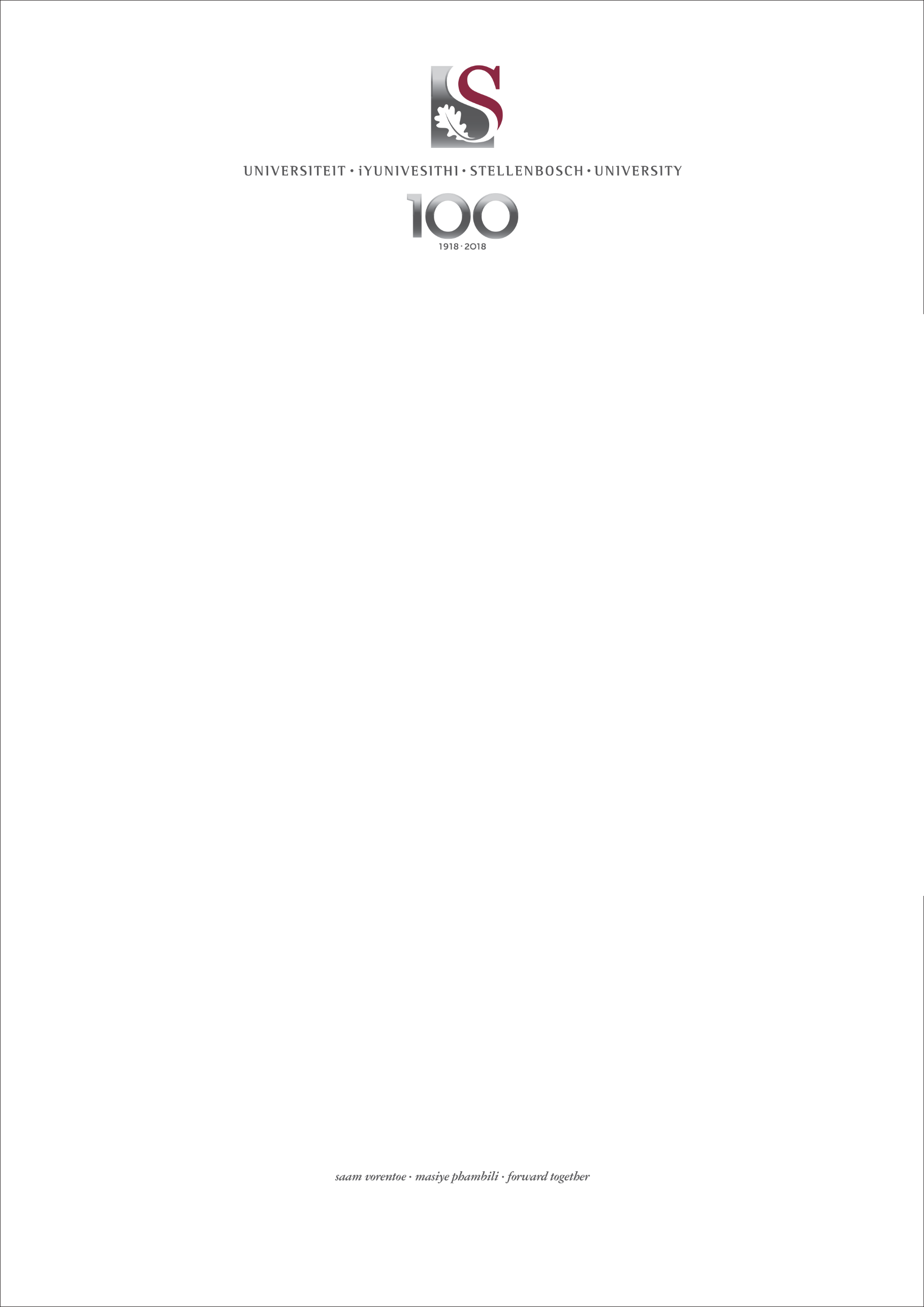 2021 REGISTRATION INFORMATIONDisclaimer This communication is sent to all 2021 provisionally accepted applicants and senior students who were registered in 2020. Please note that this communication does not mean that provisionally accepted applicants have been finally accepted to Stellenbosch University. All first-time entering undergraduate students (students who are registering for the first time in a specific programme) must ensure that they comply with all the admission requirements of their chosen programme of study and have received confirmation of admission before they leave for Stellenbosch.The content of this communication is further subject to the prevailing Covid-19 related conditions and applicable regulations. Further communication will be provided.  Please also regularly visit the SU registration website for updated information. Online Onboarding Programme and Welcoming Programme Stellenbosch University has developed an exciting new online onboarding programme for all provisionally accepted first year undergraduates, which will be running during the month of February 2021. This will orient you to SU and help you prepare for your studies. Everything you need to know about SU and your faculty can be found HERE. Please note that access to this programme does not mean you have been accepted to SU. Registration Procedures Please note that provisionally admitted applicants confirmed as finally admitted will receive final admission notification and registration instructions from 26 February 2021 onwards. Due to the ongoing risk the COVID-19 pandemic poses, we are requesting that finally admitted applicants and all other student categories (continuing students) make use of our online registration system. If you experience any issue with the online registration system or process you should opt for an e-mail registration by contacting your relevant faculty administrator or officer. Please see the contact and registration details for your respective faculty/programme below. The following registration options are available to students:Option 1: Self-registration / Online Registration Most students are able to register online and are encouraged to register via our online registration portal.  Please see the list of applicable programmes HERE. Self-registration can be done from any computer with access to internet via my.sun.ac.za. The following students will not have access to self-registration:who have one or more proof of admissibility document outstanding (e.g., Matriculation exemption certificate, advice of results or post-matriculation proofs of admissibility)whose readmission to the University is not in order. Please note that all students registered in 2020 were automatically readmitted for 2021 based on an institutional decision that no student would be academically excluded in 2020. whose student account with the University is in arrears (debtors). If the student account and first instalment of registration are paid in full, are captured by the Student Fees Division and the student meets all other requirements for self-registration, they will be able to self-register. Please see the student fees section below.who have been accepted by the University for postgraduate programmes and are registering for that programme for the first time in 2021 (postgraduate newcomers).who register for special programmes or as a special student or transferred to another programme.who have a final result at the end of the year other than “pass year” on the academic record.Option 2: E-mail registration This option is only applicable for those without access to self-registration or who are unable to self-register.  Ensure you attach proof of payment or scholarship letter to cover the first instalment toward study fees (first instalment) in your e-mail registration request.Students with outstanding 2020 fees will not be allowed to register (except for qualifying NSFAS recipients). Students must first consult with the staff in the relevant Bursaries and Loans office in this regard (contact details listed below).Please consult the contact list below for assistance with your e-mail registration. Postgraduate students received a postal registration form, which they can complete and email to their faculty representative. Please see the applicable contact details below in this regard. Option 3: On-campus registration (Note: This option is subject to the prevailing Covid-19 related conditions and applicable regulations.)This option is only applicable for those without access to self-registration or who could not complete their registration via the e-mail registration option. Register in-person in the computer user area (NARGA) in the Administration A Building on the Stellenbosch campus according to the on-campus registration schedule in the table below.  Ensure you bring along proof of payment or scholarship letter to cover the first instalment toward study fees.Students with outstanding 2020 fees will not be allowed to register (except for qualifying NSFAS recipients).Outside of the on-campus registration schedule, appointments to consult with staff face-to-face on campus will be kept to the absolute minimum and only if you cannot be assisted in any other way. Further information on this will follow.Please see the specific registration details for the Tygerberg Campus HERE.Documents Students registering on the Stellenbosch campus via assisted registration, must report with the following original documents at registration in your faculty’s allotted registration timeslot:Advice of Results of the 2020 NSC or IEB final school-leaving examination.NSC or IEB candidates who matriculated in 2019 or earlier: National Senior Certificate.Candidates from international school systems: School-leaving certificate/s and certificate of university exemption issued by the SA Matriculation Board.Candidates who studied at other universities: The document/s mentioned at b or c above, as well as an original academic transcript/record and certificate of good conduct issued by the university concerned.If you are not a South African citizen, you must submit additional supporting documents electronically to intpreregistration@sun.ac.za (include your student number on each document) in order to obtain pre-registration clearance as follows: Certified copy of your valid passport Certified copy of your valid study visa or proof of Permanent Residence in South Africa;Proof of South African medical aid (for study visa-holders);Proof of payment (scholarships/bursaries must be authorised by SU International’s financial administrators)Please Note:Prospective students with outstanding documents and who will complete either online registration or e-mail registration may submit certified copies of their documents electronically to the respective faculty administrator / officer – please see the relevant contact details further on. Prospective postgraduate students with international qualifications who must still provide outstanding documents may submit certified copies of their documents electronically to postgraduate@sun.ac.za (include your student number).Due to the impact of the COVID pandemic, and the late release of results by certain institutions, SU may make a concession for newcomer postgraduate students from other South African universities who do not yet have their final academic record or degree certificate available in time to register for their postgraduate programme at SU. Such a concession will only be considered, provided that an official statement or declaration is received from the other university and must adhere to the following criteria: Must be on an official institutional letterheadMust contain the student's full particularsMust contain the completed programme's details including results and the name of the qualification that will be awardedMust provide an indication of why the results/certificate could not be issued and an indication of when the final document will be available. Must contain the particulars, signature and contact details of the designated person who issued the declaration. Students in the above category will be required to submit their official documents before 30 July 2021. Further registration may be prevented if the documents are not submitted.Please see the specific registration details for the Tygerberg Campus HEREFirst-year Undergraduate Students with International Qualifications Foreign citizens with international qualificationsFirst-year international undergraduate students do not need to apply for their matriculation exemption certificate prior to registration for the 2021 academic year. However, you need to ensure you meet the exemption requirements by sending a certified copy of your final results to Ms Carmelita Talmarkes at suiundergrads@sun.ac.za, before pre-registration can be finalised. An e-mail confirming that you do meet the exemption requirements will be sent to you.South Africans with foreign school qualificationsPre-registration clearance does not apply to these students.Students must send certified copies of their original final results to Ms Chantal Grove-Le Guillou at chantalg@sun.ac.za. Pre-registration clearance (verification of documentation)All international students are required to provide certified copies of supporting documentation for pre-registration clearance prior to registering for the academic programme. E-mail the required documentation to the following e-mail addresses using your SURNAME and SU STUDENT NUMBER as a reference. Stellenbosch Campus: intpreregistration@sun.ac.za Tygerberg Campus (Undergraduate): bdgeyer@sun.ac.za Tygerberg Campus (Postgraduate): stimm@sun.ac.za or mdamon@sun.ac.za Certified copy of your valid passport Certified copy of valid study visa issued to study at Stellenbosch University or Proof of Permanent residence / Refugee Status / Asylum SeekerProof of valid South African medical coverStudents are advised to view the list of Student Medical Cover Options on the following website: https://www.medicalschemes.co.za/regulated-entities/medical-schemes-in-south-africa/Medical cover is not compulsory for Permanent residence, Refugee Status, Asylum Seeker and students not coming to SA.Proof of minimum COMPULSORY INITIAL FEES or Scholarship letterPlease note: A confirmation e-mail will be sent to you once pre-registration clearance has been finalized and you can then commence with self-registration for your academic programme. Please allow at least 3 working days response time.All international degree-seeking undergraduate first-year students need to follow the same welcoming programme as the SA students.Registration Schedule Honours, Postgraduate Diploma and Structured Master’s students Postgraduate programme lectures commence on different dates from late January to mid-March. Postgraduate students who are enrolling for Honours, Postgraduate Diplomas and structured Master’s programmes must register in time to start lectures. Your postgraduate programme coordinator will have communicated your start date to you when you were admitted. All postgraduate students attending lectures must finalise their registration within two weeks of the commencement of their lectures. All new postgraduate students must formally register in accordance with the University’s official programme of registration (unless their programme starts earlier in which case, they must make use of online self-registration (if available), email registration or in-person registration - see guidelines further on).Registration of Master’s (research only) and doctoral studentsMaster’s (Research only) and doctoral students registering for the first time may normally register up to 31 March of the current academic year.General Registration Dates 18 January – 31 March 2021: Registration for master’s and doctoral students (Earlier registration and closing dates apply to certain honours, postgraduate diploma and structured master’s programmes. Confirm with programme coordinators.)25 January 2021: Start of online registration for undergraduate senior and postgraduate students, excluding master’s and doctoral students (see above)1 March 2021: Start of online registration for newcomer first-year undergraduate students11 March 2021: Conclusion of registration for all undergraduate students (excluding master’s and doctoral students, as well as students from Medicine and Health Sciences)26 March 2021: Final day for late registration for undergraduate students. All students attending lectures must finalise their registration within two weeks of the commencement of their lectures.31 March 2021:  Final day for registration for new Master’s (Research only) and D studentsAssisted Registration Dates and Timeslots - New First-Year Undergraduate Students on the Stellenbosch Campus (Note: This information is subject to the prevailing Covid-19 related conditions and applicable regulations.)Please see the specific registration details for the Tygerberg Campus HERE.Assisted Registration Dates and Timeslots - Senior / Returning Students on the Stellenbosch Campus (Note: This information is subject to the prevailing Covid-19 related conditions and applicable regulations.)Please note that the above schedules are conditional and assumes that the current COVID-19 regulations will not change or become more restrictive, and no changes may become necessary to mitigate any associated risks.Please see the specific registration details for the Tygerberg Campus HERE.Postgraduate Students This document contains information that is applicable to all postgraduate students. Further postgraduate student information can be found via the following links: Postgraduate Student Registration Postgraduate International Students  Postgraduate Student Welcoming and Orientation  Postgraduate Studies GuideStudent Services Contact Details Faculty or Programme Specific Information and ServicesStudent CardsPlease note the information regarding misuse of the student card in Part 1 (General) of the University yearbook in the chapter on Admission and Registration.New studentsEach student must obtain a student card after he/she has registered. The student card is needed for a variety of activities and must always be in your possession when you are on campus. After registration, you need to present your proof of registration and fees payment at either of the following venues to obtain your student card:Venue: The Neelsie Student CentreDate: 1 – 18 March 2021Venue: Administration Building Block A, IT HubDates: From 19 March 2021 onwardsIf you register on the Tygerberg Campus, you must consult this campus' registration information sheet for the collection of your student card.Returning students (activation of student card)If you are still in possession of your student card of 2020 and are going to continue using it, you need not have it activated for 2021, as it will be activated automatically after you have registered for 2021 and paid the first instalment of your fees for the year.Student Accommodation (Note: The return to campus and to residence are subject to the prevailing Covid-19 related conditions and applicable regulations.)As we bring our students to our respective campuses, we will be requiring strict adherence to all COVID-19 protocols. New First-Year Undergraduate Students in residences Newcomers who were allocated place in a university residence, must report at their residences in accordance with the timeframes as communicated by individual residences.Newcomer first-year students will be moving in between 2 and 4 March, with some house committee members and mentors arriving a few days before.Senior students in undergraduate and senior residences (Stellenbosch campus)Students in senior living spaces on the Stellenbosch Campus will be taking up their places from 21 February (postgraduate students starting earlier should e-mail ssgsupport@sun.ac.za with proof from their academic department to request an earlier entry date).All other senior students in undergraduate residences returning to campus will start moving in from 9 March onwards.Senior students on the Tygerberg Campus whose academic programmes commence earlier, should follow the relevant instructions of the Centre for Student Communities related to their move-in dates on the Tygerberg Campus.Private AccommodationFor more information on private accredited accommodation, click HERE.More information on the welcoming programme for first-year students in private accommodation will be communicated by the individual Private Student Communities.Teaching and Learning The academic year on the Stellenbosch Campus is set to commence on 15 March 2021 for all undergraduate students and for first-year undergraduate students on the Tygerberg Campus. Senior undergraduate students of the Faculty of Medicine and Health Sciences will commence earlier as per the relevant programme’s schedule. Please see the 2021 Almanac HERE.SU will follow a hybrid approach of combining learning-and-teaching modes – with a mixture of both face-to-face and online components this year, to the extent allowed by Covid regulations. Each academic programme will decide on the appropriate blend of face-to-face and online learning and teaching activities. Bursaries and Loans Timelines: Allocation of financial assistance (bursaries and loans) for 2021Due to the extension of our 2020 academic year until the 6th of February 2021, the academic results of a significant number of our students will only be available after this date. The Centre for Undergraduate Bursaries and Loans is currently busy to ensure that all applications are complete and verified in terms of the financial information provided by applicants.*Important note: All our institutional and internal bursaries will be activated and paid into the successful students’ fee accounts before the last day for the payment of at least 75% of study fees. The focus group of students for financial assistance: Who will be considered?As you may know, all students from families with a gross household income of less than R350 000 per year, qualifies for a NSFAS-bursary that covers the full cost of their tuition and residence, and includes allowances for meals, personal care and learning material. Students living with their parents, qualify for a living and transport allowance. Therefore, the University focuses its own financial support efforts on the so-called “missing middle” where the gross family income is between R350 000 and R600 000 per year. In cases where there are more than one child of a family studying at a tertiary institution, families with an income of up to R1 million are also considered for financial assistance.Very important note: The University, due to limited funding, cannot assist students with the full cost of their studies, but strive to assist students with the cost of their basic tuition fees, excluding any additional module or program costs. The process going forwardAll the applications that we received will be verified in terms of financial information and academic results until 1 March 2021. The Centre for Bursaries and Loans will match the information you provided in your application with the different bursaries that you may qualify for. In addition, we will share your information with potential donors of various other bursary funds. The outcome of this extensive allocation process will be communicated to all applicants by 14 May 2021. If you have been a successful candidate, the bursary that you qualify for, will be activated and paid into your student fee account by 21 May 2021, before the last day for the payment of at least 75% of your study fees on 31 May 2021.  Allocation of loans in 2021While SU offered interest free loans to SU students in the past, this programme will no longer be active from 2021 onwards. SU has an agreement with four large banks where students can apply for student loans. Compulsory fees payable at registration in 2021.Note that the full compulsory fee(s) payable at registration (the 1st instalment of your study fees) is your own responsibility if you have not received a written confirmation of a bursary. Please contact the Division for Student Fees for more information on this matter and other payment arrangements. If you have made payments and you receive a bursary that covers your study fees, resulting in a credit balance on your fees account, you may request a (partial) refund of your own contribution. Note that certain terms and conditions will apply. Please visit our website for updates about statutory, corporate and institutional financial aid. Further information can be found HERE.Student Fees Further details regarding student fees can be obtained HERE.The above information is applicable to SA students, permanent resident holders and refugees. All International Students & Asylum Seekers please click here for COMPULSORY INITIAL FEES.Student Support Services Students in need of any psycho-social support, psychological- and academic support may send an email to supportus@sun.ac.za or contact 021 808 4707/ 021 808 4994 for support. Alternatively, please contact ER24 at 010 205 3032 if there is an emergency, during or after office hours. Further information can be accessed HERE.Students who are facing food insecurity can apply for assessment for eligibility for food assistance via the appropriate University channels. Further information is available HERE. COVID-19 Protocol for Assisted RegistrationThe wearing of a mask is compulsory at all times in any of the buildings. Only students will be allowed in the registration venues – no parents or friends. All students will be required to complete the Higher Health Check and produce a copy of the outcome at the door. Please take a screenshot of your screening status outcome and have it ready upon arrival at the venue. The Higher Health Check tool can be accessed via the following link:https://healthcheck.higherhealth.ac.zaTo enter the venue, a green/ low-risk status is required. Students with any other status will not be allowed to enter the building.You are requested to keep a safe physical distance of 1.5m at all times.We respectfully request students to leave the building as quickly as possible after the consultation session. Tygerberg Campus - It is compulsory for students and staff of the Faculty of Medicine and Health Sciences to use the self-developed PowerApps Daily Monitoring Tool for access at any of the Tygerberg Campus SU buildings, including residences and other accommodation as well as to university transport to clinical sites. You can access the tool in this registration notice HERE.We encourage you to regularly visit our registration page for updated information.FacultyProgrammeDateTimeEducationAll programmes8 March08:00 – 09:00EngineeringAll programmes8 March08:30 – 09:30LawLLB, BCom (Law), BAccLLB, BA (Law)8 March09:00 – 10:30TheologyAll programmes8 March10:30 – 11:30AgriSciencesAll programmes8 March10:30 – 11:30ScienceAll programmes8 March13:30 – 15:00Economic and Management SciencesBAcc, BCom (all programmes, including EDP)8 March14:30 – 16:00Arts and Social SciencesAll programmes9 March08:30 – 11:00FacultyProgrammeDateTimeEconomic and Management SciencesBCom (Law)BAccLLB9 March14:00 - 15:00Economic and Management SciencesBAccBCom (Management Accounting, Financial Accounting)The same registration schedule applies to EDP students.11 March08:00 - 09:30Economic and Management SciencesBComBCom (Actuarial Science, Economic Sciences, Industrial Psychology, International Business, Management Science, Mathematical Sciences)The same registration schedule applies to EDP students.11 March09:00 - 11:30Economic and Management SciencesAll postgraduate diplomas, honours and master’s programmes11 March10:00 - 11:30EngineeringStudents must make use of e-registration.Only students with problems may register in NARGA during this timeslot.9 March14:00 - 15:00Arts and Social SciencesBA (Law)9 March14:00 - 15:00Arts and Social SciencesBA (Humanities)BA (Social Dynamics)BA (Language and Culture)BA (Socio-Informatics)BA (Development and Environment)BA (Political, Philosophical and Economic Studies – PPE)B in Social WorkBA (International Studies)BA (Human Resource Management)All honours and master’s programmesAll postgraduate diplomasThe same registration schedule applies to EDP students.10 March08:00 - 10:30Arts and Social SciencesMusic BA (Sport Science)BA in Visual ArtsBA (Drama and Theatre Studies)10 March08:00 - 11:0010:30 - 11:0010:30 - 11:0010:30 - 11:00LawLLBLLMLLDPostgraduate diplomas9 March14:00 - 15:00EducationPGCEAdvanced Diploma in EducationBEd (General Education)All other postgraduate programmes10 March14:00 - 15:30AgriSciencesBScAgric (all programmes and EDP)BSc in Food Science (all programmes)BAgricAdminAll postgraduate diplomas and honours, master’s and doctoral programmes in AgricultureBSc in Forestry (Forestry and Wood Science) and EDPHonours, master’s and doctoral programmes in ForestryBSc in Conservation Ecology10 March14:00 - 15:30ScienceBSc (all programmes and EDP)Honours and master’s programmes11 March14:00 - 16:00TheologyBTh (including EDP)BDivMDivMThMPhilDoctoral studies, postgraduate diplomas10 March08:00 - 15:30General Information info@sun.ac.za info@sun.ac.za Admissions (Applications)info@sun.ac.za info@sun.ac.za Residence Placements (Accommodation)info@sun.ac.za Academic Recordsrecords@sun.ac.zaBursaries and Loansbiancal@sun.ac.za Bursaries and Loanstamsonl@sun.ac.za  Undergraduate Bursaries and Loans (Tygerberg Campus)tygbursaries@sun.ac.za Student FeesStudent FeesGeneral enquiries - Englishstudentaccounts@sun.ac.zaGeneral enquiries - Afrikaansstudentegelde@sun.ac.za International Degree-Seeking Fees suifinance@sun.ac.zaBursary and Intellimali Allowancesavrondavids@sun.ac.zaQuotas (Meals & Printing)seand@sun.ac.za Quotas (Laundry)servicedesk.sun.ac.za  Online PaymentsSnapscan/ www.maties.com/fees FACULTY / PROGRAMMENAMETEL NUMBERE-MAILAGRISCIENCESAGRISCIENCESAGRISCIENCESAGRISCIENCESUndergraduate queries, PhD Ghafsa Gamiet021 808 9305ghgamiet@sun.ac.zaReadmission queries, Postgraduate Diplomas, Honours, Masters Cheryl Nieuwoudt021 808 4578cn2@sun.ac.zaEconomic and Management SciencesEconomic and Management SciencesEconomic and Management SciencesEconomic and Management SciencesPhD Nazli Daniels021 808 4837ndaniels@sun.ac.zaBCom Nazli Daniels021 808 4837ndaniels@sun.ac.zaBCom Demi Melton021 808 4836demi@sun.ac.zaBCom Jacquin Flandorp021 808 4383jacquin@sun.ac.zaBCom Angelo McKerry021 808 2507angelom@sun.ac.zaReadmission queriesDemi Melton021 808 4836demi@sun.ac.zaReadmission queriesAngelo McKerry021 808 2507angelom@sun.ac.zaBusiness Management / School of AccountancyAngelo McKerry021 808 2507angelom@sun.ac.zaEconomics / Logistics and Statistics and Actuarial ScienceJacquin Flandorp021 808 4383jacquin@sun.ac.zaIndustrial Psychology / Public Leadership (only applicable to Environmental Management and Sustainable Development)Demi Melton021 808 4836demi@sun.ac.zaSU Business School (USB) - Centre for Student Administration 	csa@usb.ac.zaEngineeringEngineeringEngineeringEngineeringUndergraduate queries, PhDNicole Hartzenburg021 808 4835nicolepa@sun.ac.zaPostgraduate Diploma in Engineering,MEng Wilna Wessels021 808 4924wilnaw@sun.ac.za Arts and Social Sciences Arts and Social Sciences Arts and Social Sciences Arts and Social SciencesSpecial students (non-degree purposes), BA (Language and Culture), BA (Development and Environment), Honours (excludingJournalism, Music, Drama, Visual Arts, Visual Studies) & PhDCheryl Richardson021 808 9458cherylr@sun.ac.zaBA (Humanities), BA (Social Dynamics), BA (PPE) & Post Grad Diploma in Monitoring and EvaluationPasquin Petrus021 808 4449ppetrus@sun.ac.zaBA (Sport Science), BDatSc (focus area Geoinformatics), Post Grad Dip (excluding Monitoring and Evaluation) & MPhil (excluding Music Technology), Masters in Urban and Regional PlanningWinifred Fourie021 808 4841wf1@sun.ac.zaMusic, Drama and Visual Arts, MA (General Linguistics), MPhil (Music Technology)Annatjie Moolman021 808 2508amm@sun.ac.zaBA (International Studies), BA (Human Resource Management), BA (Socio-Informatics), B in Social Work, Honours in Journalism, MA programmes (excluding MA in General Linguistics)Jabu Nxumalo021 808 4838jabs@sun.ac.zaScienceScienceScienceScienceUndergraduate queries, PhDBevan Abels021 808 4832bpa@sun.ac.zaReadmissions queries, undergraduate queries, Honours and MastersClaudia Meyer021 808 2504cfransman@sun.ac.zaEducationEducationEducationEducationPhD and MastersEune Louwrens021 808 9310eel@sun.ac.zaPost Grad Certificate and DiplomaErik van Zyl021 808 4831erik@sun.ac.zaLawLawLawLawLLB, BA (Law), BCom (Law), BAccLLB, Post Grad Diploma, LLM, LLDShirle Cornelissen021 808 4850shirle@sun.ac.zaLLB, BA (Law), BCom (Law), BAccLLBShivvon Ruiters021 808 2506shivvon@sun.ac.zaTheologyTheologyTheologyTheologyMTh, MDiv, MPhil, PhDShirle Cornelissen021 808 4850shirle@sun.ac.zaBTh, BDiv, Postgraduate DiplomaShivvon Ruiters  021 808 2506 shivvon@sun.ac.zaMilitary SciencesMilitary SciencesMilitary SciencesMilitary Sciences All Programmes Mari Basson022 702 3085basson71@sun.ac.zaMedicine and Health SciencesMedicine and Health SciencesMedicine and Health SciencesMedicine and Health Sciences All Programmes Johan Coetzer021 938 9204jco@sun.ac.za All Programmes Vanessa joseph021 938 9235vbj@sun.ac.za All Programmes (Stellenbosch Campus)Zenda Jansen021 808 4842zj@sun.ac.zaTelematic ProgrammesTelematic ProgrammesTelematic ProgrammesTelematic ProgrammesTelematic ProgrammesAnnemarie Muller021 808 2953adklerk@sun.ac.zaTelematic ProgrammesRyno Gurgen021 808 9314rgurgen@sun.ac.zaTelematic ProgrammesCarmen Jordaan021 808 4908cdj@sun.ac.zaAcademic Records and Assessments Academic Records and Assessments Academic Records and Assessments Academic Records and Assessments Academic RecordsSamuel de Beer021 808 2512records@sun.ac.zaExaminations Office (Head)Ruby Frans021 808 9132ruby@sun.ac.zaExaminations Office (Exam-related queries, remark applications)Special concession applications to skryftyd@sun.ac.zaCedric Bezuidenhout021 808 4583cgb@sun.ac.zaExaminations Office (Exam-related queries, remark applications)Special concession applications to skryftyd@sun.ac.zaGary Kirsten021 808 9367garyk@sun.ac.zaExaminations Office (Exam-related queries, remark applications)Special concession applications to skryftyd@sun.ac.zaKea Raikane021 808 9272kraikane@sun.ac.zaTimetables and VenuesTimetables and VenuesTimetables and VenuesTimetables and VenuesTimetables and Venues (Head)Stefné Franken021 808 3022sfranken@sun.ac.zaTimetables and VenuesMaudrie Claasen021 808 3545maudriel@sun.ac.zaActivity in the allocation processTimeline 2021Verification of applications and academic results1 MarchCommunication on the outcome of your application 14 MayActivation of bursaries/loans on your student fees account*21 MayLast day for the payment of at least 75% of study fees31 May The following amounts are payable before the date of registration: Compulsory first instalment of study fees  The following amounts are payable before the date of registration: Compulsory first instalment of study fees Undergraduate R14 440 Postgraduate R10 530 Diploma/Certificate R10 530 Compulsory first instalment of residence fees R14 600 Compulsory first instalment for students in residence (total amount) Compulsory first instalment for students in residence (total amount) Undergraduate student in residence (R14 440 + R14 600) R29 040 Postgraduate student in residence (R10 530 + R14 600) R25 130 